                                            ЛЕКСИКА.                           ДИДАКТИЧЕСКИЕ ИГРЫ И УПРАЖНЕНИЯ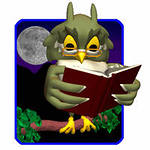 ГРАММАТИЧЕСКАЯ СКАЗКА  «СЛОВА-БРАТЬЯ».         Старые люди рассказывают, что в древнем государстве Языкознании встречались бродячие слова. Они появлялись то здесь. То там, одинаково смотрели на людские горести и радости. Сказывают, что даже на одном языке разговаривали. Много у этих слов было общего. А счастья не было. Словно тени, они слонялись по стране, одинокие, несчастные, нигде не находили себе пристанища. И что самое грустное – они никак не могли встретиться друг с другом.          Но однажды по стране прошёл слух, что в городе Синонимии появился волшебник, который всех одиноких и неприкаянных делает счастливыми. Со всей страны съехались разные слова в этот город. Очень уж хотелось им найти поскорее друзей. Волшебник (а был он очень умным человеком) выстроил их в один синонимический ряд, объединил наших знакомых под флагом Синонимики, повелел им друг друга братьями величать и не обижаться на то, что, приняв клятву верности, они стали называться одним словом – синонимы. Ведь всё равно каждый из них не потерял своей красоты, яркости, а только стал лучше, как всякий счастливый.1.Подберите синонимы к выделенным словам. 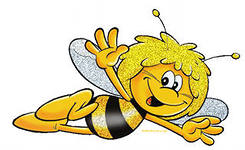         Покос – самая трудная и веселая пора летом. Солнце как встанет в полдень, так и не слезает оттуда, - до того шпарит, что, кажется, земля должна сморщиться от такого огня. В раскалённом воздухе звенит гнус. День-деньской не умолкает сухая трескотня  кузнечиков.2. НАЙДИТЕ СИНОНИМЫ.         Соотнесите слова из левого столбика с их синонимами из правого, проведя стрелочки к словам-синонимам.Неразговорчивый                                        бесплодныйНепрестанный                                              безуспешныйНевнимательный                                         беспрерывныйненормальный	                 буйныйнеистовый                                                      ошибочныйнеплодотворный                                          рассеянныйнеудачный                                                     молчаливыйнесложный                                                     простойнесерьёзный                                                  безумныйнеправильный                                               легкомысленный3. Подберите синонимы, в которых вторые буквы уже проставлены.  Главный __________сМощный __________иИностранный_______нСмышлёный________оЗанимательный_____нПрекрасный________уКроткий___________мСкорый____________ыОтчётливый________пПритворный________жЖадный____________л Густой______________аБольшой____________г  Смелый_____________оГостеприимный______аЗаискивающий_______ь(ОТВЕТЫ: основной, сильный, иноземный, толковый, интересный, чудесный, смирный, быстрый, определённый, лживый, алчный, частый, огромный, отважный, радушный, льстивый).4. Подберите синонимы с удвоенными согласными.           Больничный лист – …;  специальность …;  обучение животных … ; скорый поезд … ; асфальтированная дорога … ; небольшая комнатка в квартире … ; популярная игра на льду … ; помещение в школе … ; вид плавания … ; дачная пристройка … ; один из самых главных предметов …5. Составьте словосочетания, выбрав из слов в скобках подходящее. Мечтательный______мечтающий  (день, взгляд, человек)Невежливый________невежественный  (человек, поступок, ответ)Праздный__________праздничный (наряд, настроение, песня)   6. ВЫПИШИТЕ ИЗ ЗАГАДКИ АНТОНИМЫ. Бывает он и в холод,                                                         То что-то прошепчет,Бывает он и в зной,                                                           То вдруг загудит.Бывает он и добрый,                                                           Притихнет, умчится,Бывает он и злой.                                                                 Примчится опять, В открытые окна                                                                   То вздумает по морюНежданно влетит,                                                                 Волны гонять…   7. СПИШИТЕ, ПОДЧЁРКИВАЯ АНТОНИМЫ.         Трус умирает сто раз, смелый живет вечно. Хороша вещь, когда новая, а друг – когда старый. В умной беседе ума наберёшься, а в глупой – свой  потеряешь. Ученье – свет, а  неученье – тьма. Лучше горькая  правда, чем красивая ложь. Лучше воду пить в радости, чем мёд в кручине.                                           ДИАЛЕКТНЫЕ СЛОВА. 1.НАЙТИ ДИАЛЕКТНЫЕ СЛОВА.   Пахнет рыхлыми дрочёнами                                   …Мать с ухватами не сладится                  У порога в дёжке квас,                                                Нагибается низко, Над печурками точёными                                           Старый кот к махотке крадетсяТараканы лезут в паз.                                                     На парное молоко.                                                    	(С.Есенин.)                  (Дёжка, или  дежа, - деревянная кадка, в которой месят тесто.  Дрочена – кушанье из картофеля и муки, смешанных с молоком и яйцами. Махотка – крынка, горшок. Паз – узкая щель между кирпичами и досками. Печурка – углубление в стене русской печки, куда кладут для просушки разные вещи.)2. АРХАИЗМЫ И СИНОНИМЫ.            Соотнести слова левого и правого столбиков.Стезя                                   правая рукаЧело                                    утренняя заряУста                                     губыЛаниты                               глазаОчи                                      щёкиДенница                             слушатьВнимать                              дорогаДесница                              лоб